JAK SKUTECZNIE ZMOBILIZOWAĆ SIĘ DO NAUKI W DOMU ?PLANUJ !  Wstawaj codziennie o tej samej porze. Rytm dnia pomaga się dobrze zorganizować. Wypracuj schemat działania – pobudka, śniadanie np. od 9.00 nauka zdalna według  podziału godzin. Od 11.00 do 12.00 drugie śniadanie. Po krótkim odpoczynku dalej przychodzimy do nauki zdalnej. ZAPISUJ ! Wypisz przedmioty, których będziesz się uczyć danego dnia oraz ile czasu przeznaczysz na opanowanie materiału.PRZYGOTUJ SIĘ ! Zadbaj o porządek na biurku, usuń przedmioty, które Cię rozpraszają, przewietrz pokój. Wyłącz telefon !RÓB PRZERWY ! Gdy poczujesz zmęczenie lub dekoncentrację, zrób sobie przerwę, zaczerpnij świeżego powietrza. Unikaj korzystania z telefonu w trakcie przerwy – to wciąga i ciężko będzie Ci wrócić do nauki.ZDROWO SIĘ ODŻYWIAJ ! Pij   dużo wody ( mózg to lubi), jedz regularnie. Pamiętaj o zdrowych przekąskach ( warzywa, owoce ).NIE PANIKUJ ! Sytuacja jest bardzo trudna i niecodzienna, ale postaraj się zachować spokój. Jesteś w domu po to, by czuć się bezpiecznie. Wbrew pozorom wiele zależy od Ciebie:Nie oglądaj programów telewizyjnych – postaraj  się selekcjonować informacje,Zostań w domu i ogranicz kontakty z innymi osobami,Dbaj o siebie, często myj dłonie, wietrz pokój,Zrób coś, co Cię zrelaksuje np. napisz wiersz! 	PAMIĘTAJ ! Nie jesteś sam!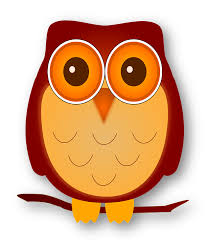 